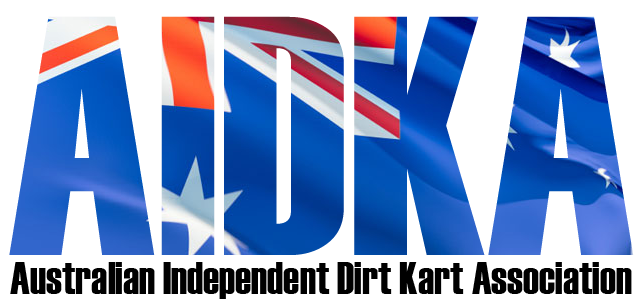 AIDKA MEDICAL CLEARANCE FORM - 2024If you have answered “yes” to any of the following questions 1-11 on the online AIDKA licence application, and you are applying for a licence to drive a go-kart you are required to have your doctor complete the medical clearance below.If your licence application requires a medical clearance, it will not be processed until that clearance is received.None of these items will necessarily preclude you from holding a licence, but it is a safety and Insurance requirement that the information above is disclosed.Once this form is completed, please email to AIDKA Secretary, Kylie Thompson secretary@aidka.com.auAIDKA Medical DeclarationAIDKA Medical DeclarationAIDKA Medical DeclarationStatement by Applicant (Name): ___________________________________________YesNoHave you even been declined Life Insurance on medical grounds?Are you required to take a state roads or traffic authority medical examination to obtain a motor vehicle licence?HAVE YOU EVER SUFFERED, BEEN DIAGNOSED OR HAD TREATMENT FOR: - Any medical or surgical conditions that could interfere with the fine movements of your arms and legs?A psychiatric or psychological Illness?Persistent or severe headache, head injury, epilepsy, seizure, fainting or giddiness?Heart or lung disease, blood vessel disease, hypertension, coronary bypass or other major surgical procedures?Cancer, kidney, bladder, diabetes, gastrointestinal, thyroid or blood disorders including any surgical procedure?A significant illness, injury or surgery not listed?Any ear disorder that may affect your balance including tinnitus?Eyesight impaired for distance vision to such an extent that it cannot be corrected?Are you taking any injections, tablets or other forms of medication?Are you required to wear spectacles to correct distance vision?Are you on Workcover/Workers Compensation? (If YES, drivers are not permitted to race)DeclarationI certify that the statements made to AIDKA regarding my physiological and physical condition and any previous illness are true and correct.I declare that should any of the above conditions become evident during the currency of this licence, I agree to abstain from exercising the privileges, will notify AIDKA and submit to a further medical examination the results of which are to be forwarded to the AIDKA Secretary secretary@aidka.com.auI undertake not to use medication or drugs that might be considered illegal within a period of 24hrs prior to a race competition or any participation of any sort.Applicant Signature: 								Date: ____________________An Applicant making a false declaration is liable to refusal/cancellation of their AIDKA LicenceMedical clearance to race a Gokart (to be completed by your Dr/Physician ONLY if required) See above:Doctor/Physician Name: Doctor/PhysicianAddress:Phone #ANDDoctor/Physician stampHaving examined: (Applicants name)who I understand is applying for an AIDKA Licence to race a Gokart. In my medical opinion, there are no medical conditions that would affect his/her ability to control/drive a Gokart.Any further comments? ____________________________________________________________________________________________________________________________________________________________________________________________________________________________________________________________________________________Doctor/Physician Signature/Date